DIFERENCIAS ENTRE NECESIDAD Y DESEO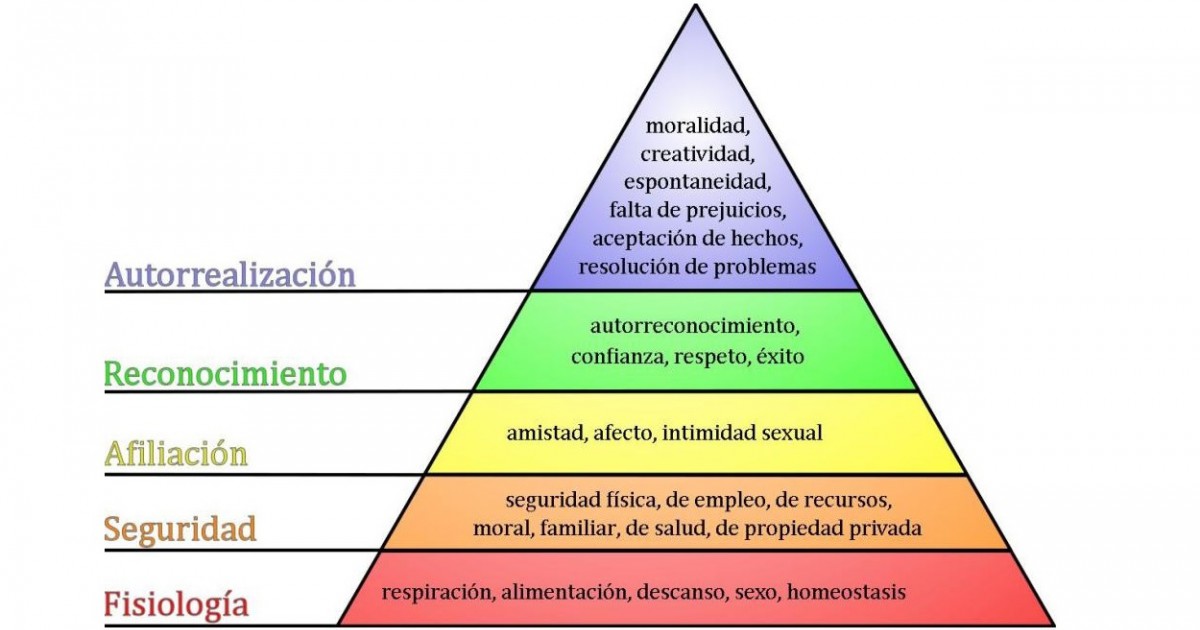 PROFESOR:SOLEDAD RODRÍGUEZ HERRERA      NIVEL : ENSEÑANZA MEDIA        CURSO: 2° MEDIOUNIDAD I:    Unidad 1: Mejorando el uso de los recursosASIGNATURA: EDUCACIÓN  TECNOLÓGICA                1° ENTREGA SUB UNIDAD: necesidades  perjudiciales en el uso de recursos energéticos.  OBJETIVO: Identificar necesidades que permitan reducir  efectos perjudiciales en el uso de recursos energéticos y materiales en una perspectiva de sustentabilidad   OBJETIVO: Identificar necesidades que permitan reducir  efectos perjudiciales en el uso de recursos energéticos y materiales en una perspectiva de sustentabilidad                DESEONECESIDADSe centra en aquello que se gustaría obtener, un capricho.Se refiere a las cosas imprescindibles para vivirNo son esenciales para la vida, pero si hacen más felices a aquellos que los cumplen.Son más importantes que los deseos porque algunas de ellas son imprescindibles para poder sobrevivir: beber agua, respirar, comer…Pueden ser ilimitados, pero es importante valorar aquellos que se puedan cumplir y un orden de jerarquía que los haga más accesibles según las circunstancias vitales.No son cuestionables, ya que son vitales, en cambio los deseos responden al valor que cada uno les de en cuanto a su cumplimiento y ejecución.Suponen una forma de conseguir un aliciente para ser más felices, pero teniendo la precaución de no perderse en ellos de forma deliberadaSuponen algo imprescindible para la vida, especialmente cuando se habla de lo más básico como es respirar, o alimentarse.